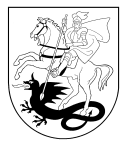 MARIJAMPOLĖS SAVIVALDYBĖS TARYBASPRENDIMASDĖL MARIJAMPOLĖS PRIEŠGAISRINĖS APSAUGOS TARNYBOS 2021 METŲ VEIKLOS ATASKAITOS VERTINIMO2022 m. kovo 14 d. Nr. 1-97MarijampolėVadovaudamasi Lietuvos Respublikos vietos savivaldos įstatymo 16 straipsnio 2 dalies 19 punktu, Viešojo sektoriaus subjekto metinės veiklos ataskaitos ir viešojo sektoriaus subjektų grupės metinės veiklos ataskaitos rengimo tvarkos aprašo, patvirtinto Lietuvos Respublikos Vyriausybės 2019 m. vasario 13 d. nutarimo Nr. 135 „Dėl Viešojo sektoriaus subjekto metinės veiklos ataskaitos ir viešojo sektoriaus subjektų grupės metinės veiklos ataskaitos rengimo tvarkos aprašo patvirtinimo“, 4 ir 18 punktais, Marijampolės savivaldybės tarybos veiklos reglamento, patvirtinto Marijampolės savivaldybės tarybos 2017 m. balandžio 24 d. sprendimu Nr. 1-141 „Dėl Marijampolės savivaldybės tarybos veiklos reglamento patvirtinimo“, 272 punktu ir atsižvelgdama į Marijampolės savivaldybei pavaldžių įstaigų vadovų 2021-ųjų metų veiklos ataskaitų pateikimo Marijampolės savivaldybės tarybai 2022 m. vasario 4 d. grafiką Nr. AL-1020, suderintą Marijampolės savivaldybės mero, Marijampolės savivaldybės taryba nusprendžia:1. Pritarti Marijampolės priešgaisrinės apsaugos tarnybos 2021 metų veiklos ataskaitai (pridedama).2. Nurodyti, kad šis sprendimas per vieną mėnesį nuo paskelbimo (įteikimo) dienos gali būti skundžiamas pasirinktinai Lietuvos administracinių ginčų komisijos Kauno apygardos skyriui (adresu: Laisvės al. 36, LT-44240 Kaunas) Lietuvos Respublikos ikiteisminio administracinių ginčų nagrinėjimo tvarkos įstatymo nustatyta tvarka arba Regionų apygardos administracinio teismo Kauno rūmams (adresu: A. Mickevičiaus g. 8A, LT-44312 Kaunas) Lietuvos Respublikos administracinių bylų teisenos įstatymo nustatyta tvarka.Kristina MickienėSprendimą paskelbti: Interneto svetainėje ; TAR MARIJAMPOLĖSPRIEŠGAISRINĖS APSAUGOS TARNYBAMarijampolės savivaldybės tarybai 2021 METŲ MARIJAMPOLĖS PRIEŠGAISRINĖS APSAUGOS TARNYBOS VEIKLOS ATASKAITA2022-02-15 Nr. 2-20Marijampolė i. vadovo žodisMarijampolės priešgaisrinės apsaugos tarnyba (toliau – Tarnyba) yra Marijampolės savivaldybės biudžetinė įstaiga, Lietuvos Respublikos priešgaisrinių gelbėjimo pajėgų dalis. Tarnyba yra nuolatinės parengties, civilinės saugos ir gelbėjimo sistemos dalis. Gesinant gaisrus, atliekant žmonių ir turto gelbėjimo darbus.Tarnybos vizija – inovatyvi, dinamiška, operatyvi ir užtikrinanti nuolatinę gaisrinių gelbėjimo pajėgų parengtį. Tarnybos vadovo pagrindinis tikslas yra nuolatos užtikrinti Marijampolės savivaldybės gyventojams skubią ir kokybišką gaisrų gesinimą bei gelbėjimo darbų paslaugą, kad kryptingai būtų vykdoma prevencinė ir puoselėjama savanoriška ugniagesių veikla.Ataskaitiniu laikotarpiu pagrindinis prioritetas Tarnyboje buvo skiriamas užtikrinti nuolatinę parengtį ir pasiekta, kad visi išvykimai į įvykius 100 proc. atitiko parengties patvirtintą standartą. Veiklos rezultatai išsamiai pateikti 2021 m. veiklos ataskaitoje, 2021 m. finansinių ataskaitų rinkinyje bei biudžeto vykdymo rinkinio ataskaitose, kurios viešinamos Tarnybos internetinėje svetainėje www.marijampolespat.ltII. informacija apie veiklos tikslų įgyvendinimą1. Pagrindinis Tarnybos veiklos tikslas – išsaugoti žmonių gyvybę, sveikatą, turtą, apsaugoti aplinką nuo ekstremaliųjų įvykių ir situacijų poveikio. 2. Tarnybos veiklos sritis – bendruomenei teikiamų paslaugų užtikrinimas, kodas 84.2, tarnybos veiklos rūšis – priešgaisrinių tarnybų veikla, kodas 84.25.3. Tarnyba įgyvendina priešgaisrinę saugą reglamentuojančių teisės aktų reikalavimus, gaisrų prevencijos priemones, vykdo visuomenės švietimą gaisrų prevencijos srityje, gesina gaisrus, atlieka žmonių ir turto gelbėjimo darbus, taip pat atlieka savanorių ugniagesių veiklos organizatoriaus funkcijas.4. Tarnyba dalyvauja (atstovauja Savivaldybei) tarptautiniuose priešgaisrinių tarnybų mokymuose, pratybose, seminaruose ir kituose renginiuose.5. Tarnybą sudaro padaliniai – ugniagesių komandos. Tarnybą sudaro šios ugniagesių komandos: Sasnavos, Igliaukos, Želsvelės, Gudelių, Padovinio. Tarnybos personalą sudaro: tarnybos viršininkas, vyr. buhalterė, specialistė, 5 skyrininkai (ugniagesiai - gelbėtojai) ir 40 ugniagesių gelbėtojų. Visas personalas pagal patvirtintas pareigybes yra apmokytas ir turi atitinkamus kvalifikacinius pažymėjimus. Darbuotojai pastoviai kelia kvalifikaciją mokymo seminaruose. Ugniagesiai gelbėtojai pagal patvirtintą metinę mokymosi programą reguliariai vykdo teorinius ir praktinius užsiėmimus6. Ugniagesių komanda nėra juridinis asmuo ir veikia Tarnybos, kaip juridinio asmens, vardu pagal Tarnybos nuostatus ir Tarnybos viršininko suteiktus įgaliojimus.Marijampolės savivaldybės teritorijoje 2021 m. kilo 157 gaisrai. Lyginant su 2020 m. (126), gaisrų padidėjimas 20 proc. Praėjusiais metais gaisruose žuvo 1 žmogus (2020 m. – 1), 8 žmonės buvo traumuoti (2020 m. – 3). Gaisrų metu sugadinta 374 kv. m gyvenamojo ir 784 kv. m. negyvenamojo ploto, sunaikintos 23 transporto priemonės, 3 statiniai. Gesindami gaisrus ugniagesiai išgelbėjo 1 žmogų, 41 gyvūną, 17 statinių ir 2 transporto priemones.Dėl neatsargaus žmonių elgesio su ugnimi daugiausiai gaisrų – 42 kilo atvirose teritorijose: iš jų 9 kartus degė pieva, 5 kartus degė ražienos, 10 kartų degė kitos atviros teritorijos (laužai, šiukšlės), 60 gaisrų kilo gyvenamuosiuose pastatuose, 14 gaisrų kilo pagalbinio ūkio paskirties pastatuose, 27 kartus degė transporto priemonės, 30 kartų gaisrai kilo kituose objektuose (šiukšlių konteineriai, šiukšlės).Pagrindinės gaisrų priežastys:Marijampolės priešgaisrinės apsaugos tarnybos 2020 - 2021 m. išvykimai į gaisrus ir gelbėjimo darbus2021 m. Tarnybos ugniagesiai gelbėtojai į įvykius buvo išvykę 167, o 2020 m. 174 kartus.Analizuojant Tarnybos išvykimų skaičių, gaisrų ir gelbėjimo darbų skaičius sumažėjo, lyginant su praėjusiais metais.Išaugo kitų teikiamų pagalbų skaičius, kai nebuvo gaisro, o ugniagesiai gelbėtojai dirbo. Tai pagalba greitosios medicininės pagalbos darbuotojams, pagalba policijai, ypač autoįvykių metu ir kiti išvykimai.2021 metais neatsinaujino nei vienas gaisras po užgesinimo. Tai yra geras rodiklis ir parodo, kad ugniagesiai gelbėtojai dirbo profesionaliai.2021 metais Tarnyba vykdė gaisrų gesinimo ir gelbėjimo darbus bei gaisrų prevencinę veiklą:Užtikrino Marijampolės priešgaisrinės apsaugos tarnybos nuolatinę parengtį, racionalų technikos ir įrangos panaudojimą. Pasiekta, kad pajėgų sutelkimo planuose numatytos pajėgos išvyktų iki 100 proc.;Užtikrino, kad pirmųjų gelbėjimo pajėgų atvykimo laikas būtų miesto teritorijoje – iki 8 min., kaime vietovėje – iki 18 min.Vykdė ir įgyvendino priemones, reikalingas profesiniam pasiruošimui tobulinti, atsižvelgiant į Priešgaisrinės apsaugos ir gelbėjimo departamento prie VRM leidžiamus norminius teisės aktus, taip pat į Marijampolės APGV rekomendacijas.Pravedė ugniagesių gelbėtojų, vairuojančių priešgaisrinę techniką mokymus ir žinių patikrinimą pagal nustatytą tvarką, užtikrino kvalifikacijos kėlimą (iniciavo eismo saugumo mokymus, suteikiančius teisę vairuoti specialiąsias transporto priemones, naudojančias mėlynus ir (ar) raudonus (arba tik mėlynus) žybčiojančius švyturėlius ir (ar) specialiuosius garso signalus);Pravedė ugniagesių gelbėtojų profesinio tobulinimo ir pasirengimo mokymus ir žinių patikrinimą pagal nustatytą tvarką;Vykdė kontrolinius patikrinimus, įvertinant ugniagesių komandų pasirengimą atliekant gaisrų gesinimo darbus įvairiu paros metu;Atliko kasmetinius darbų saugos instruktažus;Visi ugniagesiai gelbėtojai, ugniagesių gelbėtojų mokykloje apmokyti pagal modulinę profesinio mokymo programą: gelbėjimo darbų vykdymas eismo įvykiuose;Papildomai ugniagesiai gelbėtojai apmokyti pagal pirmosios pagalbos mokymo pagrindinę programą;Tarnyba aktyviai dalyvavo Marijampolės savivaldybės 2021-2023 m. gaisrų prevencijos programoje. Rengėme prevencines akcijas „Gyvenkime saugiai“ ir „Dovanoju dūmų detektorių – dovanoju gyvybę“ skatinančias laikytis gaisrinės saugos reikalavimų, informuoti visuomenę apie priešgaisrinę saugos užtikrinimo svarbą. Visoms seniūnijoms nupirkta ir gyventojams išdalinta 400 dūmų detektorių. Marijampolės savivaldybėje išplatinta gyventojams 1500 socialinės reklamos leidinių „Ugniagesys“.Tarnyba išlaikoma ir finansuojama iš valstybės ir savivaldybės biudžetų lėšų pagal asignavimų valdytojų patvirtintas sąmatas.Tarnyba, kaip biudžetinės įstaigos asignavimų valdytoja, turi teisę naudoti biudžeto lėšas įstaigai išlaikyti ir sąmatose numatytoms priemonėms finansuoti. 2021 m. Tarnyba užbaigė be įsiskolinimų.Tarnybos turtas, kurį ji valdo naudoja ir disponuoja juo patikėjimo teise, sudaro ilgalaikis ir trumpalaikis turtas bei atsargos, įsigytos iš valstybės ir savivaldybės biudžetų skirtų asignavimų.2021 metais viešojo pirkimo būdu, buvo įsigytos gelbėjimo akumuliatorinės hidraulinės kombinuotos kirpimo-plėtimo žirklės (5 vnt) , kurių vertė 32 670 Eur.Įsigyta ugniagesiams gelbėtojams skirta apranga, kurios vertė 19 206 Eur (iš valstybės biudžeto už 5 745 Eur, iš savivaldybės biudžeto už 13 461 Eur).Sasnavos ugniagesių komandoje atlikti patalpų remonto darbai už 5 988 Eur.Visoms komandoms įsigytos spintelės spec. rūbams ir baldai už 7 990 Eur.Netinkamą naudoti turtą, nusidėvėjusį ar nereikalingą materialinį turtą Tarnyba nurašo ar realizuoja Lietuvos Respublikos Vyriausybės nustatyta tvarka. Ilgalaikio turto likutinė vertė yra    24 9441 Eur. Ataskaitiniu laikotarpiu gautos finansavimo lėšos pagal šaltinius:III. KITA INFORMACIJAPer mažas valstybės lėšomis savivaldybių priešgaisrinių tarnybų finansavimas, neskiriamos lėšos ilgalaikiam turtui įsigyti;Penkiose ugniagesių komandose neturime gelbėjimo darbams skirtų akumuliatorinių hidraulinių plėstuvų;Neturime specialių pagalvių, skirtų gelbėjimo darbams.Marijampolės priešgaisrinė apsaugos tarnyba planuoja:Įsigyti penkis akumuliatorinius hidraulinius plėstuvus;Įsigyti specialias pagalves, visoms komandoms;Užtikrinti, kad gaisrų gesinimas visada būtų operatyvus ir efektyvus;Užtikrinti efektyvų tarnybos darbą, aprūpinti būtinomis darbo ir apsauginėmis priemonėmis, atlikti pastatų remonto darbus ugniagesių komandose;Užtikrinti Marijampolės priešgaisrinės apsaugos tarnybos nuolatinę parengtį ir racionalų lėšų panaudojimą;Bendradarbiauti su Priešgaisrinės apsaugos ir gelbėjimo departamentu prie VRM, Kauno priešgaisrinės gelbėjimo valdybos Marijampolės priešgaisrine gelbėjimo tarnyba, Marijampolės savivaldybės administracija, kitomis savivaldybės įstaigomis ir įmonėmis sprendžiant priešgaisrinės saugos klausimus;Skelbti informacinio pobūdžio straipsnius Tarnybos interneto svetainėje, supažindinant savivaldybės gyventojus su priešgaisrine sauga.Savivaldybės merasPovilas IsodaPriežastys2020 m.2021 m.Neatsargus žmonių elgesys su ugnimi4542Krosnių, židinių bei dūmtraukių gedimai, įrengimų bei eksploatavimo reikalavimų pažeidimai2037Elektros įrenginių, prietaisų, elektros instaliacijų gedimai, įrengimo bei eksploatavimo reikalavimų pažeidimai1621Transporto priemonių elektros instaliacijos gedimai920Tyčinė žmonių veikla (padegimai)813Pašalinis ugnies šaltinis78Neatsargus rūkymas34Išlaidų pavadinimas2019 m. gauta ir panaudota2020 m. gauta ir panaudota2021 m. gauta ir panaudotaIš savivaldybės biudžeto:Iš savivaldybės biudžeto:Iš savivaldybės biudžeto:Iš savivaldybės biudžeto:Darbo užmokestis ir socialinis draudimas18 90020 70021 500Prekės ir paslaugos16 00019 10029 500Socialinė parama pinigais100200Ilgalaikio materialiojo turto įsigijimui5 00038 00035 000Iš viso:40 00078 00086 000Iš valstybės biudžeto:Iš valstybės biudžeto:Iš valstybės biudžeto:Iš valstybės biudžeto:Darbo užmokestis ir socialinis draudimas394 600489 500540 300Prekės ir paslaugos47 40051 60070 400Socialinė parama pinigais4 6008 5002 500Iš viso:446 600549 600613 200ViršininkasTadas Klusevičius